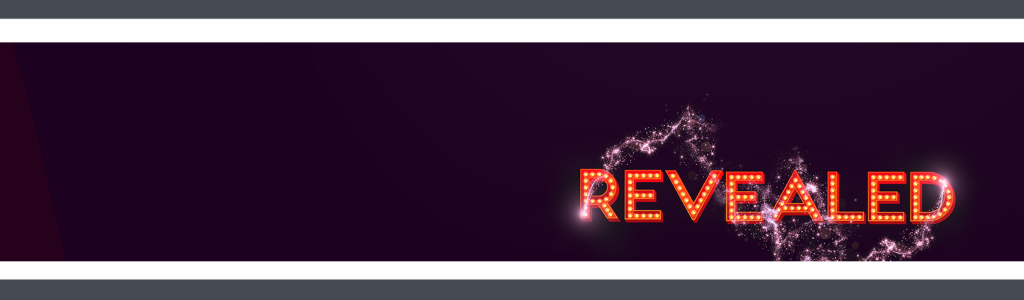 Hey There FC Parents,We are so thrilled you guys are going to get to teach your kiddos about Jesus this week! This is a decent amount of content, do not feel like you have to do it all. We just wanted to provide you guys with some options! Now, Get your Praise on!						Remember, You are awesome & you CAN do this!We love & miss you guys!,-FC Preschool TeamTEACHING TIMEMUSIC | Worship TimeINSTRUCTIONS: Click on the links below and sing along."Forgiven" by Crowder"The Forgiveness Song" by VeggieTalesTHE BIG IDEA | God forgives me. INSTRUCTIONS: Write each word of the Big Idea on a separate sheet of colorful paper. Put the words on the floor for the kids to hop on. Get the kids to say each word as they hop on the words.Today's Big Idea is: God forgives me.VIDEO | Revealed, Episode 5INSTRUCTIONS: Play this week's preschool  Play this week's teaching video on the Fc Kids page, Click the Preschool video link under the preschool description area.BIBLE STORY | Luke 7:40-50INSTRUCTIONS: Hold your Bible on your lap as you tell the Bible story. Put a handful of paper play money on the floor in front of you.Jesus was teaching friends one day and told them there were two people that owed a man money.One person owed the man a lot of money (Pat the pile of play money).The second person owed the man a little bit of money (Show just one of the dollars).But both of the men that owed money couldn't pay it back.The man that the people owed money to chose to say, "You don't have to pay me back." He forgave the people that owed him money.The person that owed just a little tiny bit of money was happy that the man forgave him. Maybe he smiled. Show me your happy smile.The person that owed a lot of money was excited, super happy, and maybe he danced and cheered. Show me an excited, super happy dance.There was a woman there with Jesus and his friends that was happy to be forgiven, too. She was so happy, she washed Jesus' feet with sweet smelling perfume.When people know they are forgiven, it makes them happy.I am happy God forgives me.PRAYERDear God, I am so happy You forgive me. I am so super excited You love me. Amen.DISCUSSION TIMEACTIVITY | Coloring PageINSTRUCTIONS: Download and print out. Located in the preschool link area on the fc kids page.ACTIVITY | Coin RubbingsINSTRUCTIONS: Secure coins to the tabletop using double-sided tape or glue dots. Place a sheet of paper over the coins and show how to use a crayon to rub over the paper to make coin rubbings. Supervise all coin play carefully.You can make a picture that looks like these coins.These little coins are money. Our Bible story is about how the people owed money, but the man said they didn't have to pay him back. The man forgave the people just like God forgives us.ACTIVITY | Sweet SmellsINSTRUCTIONS: Before the kids arrive, put different perfumes onto cotton balls for the kids to smell.This perfume smells sweet and nice. Which one do you like the best?The woman in the story gave Jesus her favorite perfume to say thank you.MEMORY VERSE | Jeremiah 33:3“Call to me and I will answer you and tell you great and unsearchable things you do not know.”INSTRUCTIONS: Say the memory verse together a couple times. Then, start saying the verse, but pause randomly and prompt the kids to supply the word that comes next. Repeat as many times as desired, stopping at different places! 